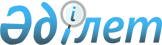 "Шалқия кентінің 2021-2023 жылдарға арналған бюджеті туралы" Жаңақорған аудандық мәслихатының 2020 жылғы 30 желтоқсандағы №587 шешіміне өзгерістер енгізу туралы
					
			Мерзімі біткен
			
			
		
					Қызылорда облысы Жаңақорған аудандық мәслихатының 2021 жылғы 10 желтоқсандағы № 121 шешімі. Мерзімі біткендіктен қолданыс тоқтатылды
      Жаңақорған аудандық мәслихаты ШЕШТІ:
      1. "Шалқия кентінің 2021-2023 жылдарға арналған бюджеті туралы" Жаңақорған аудандық мәслихатының 2020 жылғы 30 желтоқсандағы № 587 шешіміне (нормативтік құқықтық актілердің мемлекеттік тіркеу тізілімінде 2021 жылғы 08 қаңтарда №8096 болып тіркелген) мынадай өзгерістер енгізілсін:
      1-тармақ жаңа редакцияда жазылсын:
      "1. Шалқия кентінің 2021-2023 жылдарға арналған бюджеті тиісінше 1, 2 және 3-қосымшаларға сәйкес, оның ішінде 2021 жылға мынадай көлемде бекітілсін:
      1) кірістер – 71 142,0 мың теңге, оның ішінде:
      салықтық түсімдер – 6 793,0 мың теңге;
      салықтық емес түсімдер – 23, 0 мың теңге;
      негізгі капиталды сатудан түсетін түсімдер – 1 056,0 мың теңге;
      трансферттер түсімдері – 63 270,0 мың теңге;
      2) шығындар – 71 989,4 мың теңге;
      3) таза бюджеттік кредиттеу – 0;
      бюджеттік кредиттер – 0;
      бюджеттік кредиттерді өтеу – 0;
      4) қаржы активтерімен операциялар бойынша сальдо – 0;
      қаржы активтерін сатып алу – 0;
      мемлекеттік қаржы активтерін сатудан түсетін түсімдер – 0;
      5) бюджет тапшылығы (профициті) – -847,4 мың теңге;
      6) бюджет тапшылығын қаржыландыру (профицитін пайдалану) – 847,4 мың теңге;
      қарыздар түсімі – 0;
      қарыздарды өтеу – 0;
      бюджет қаражаттарының пайдаланылатын қалдықтары – 847,4 мың теңге.".
      Аталған шешімнің 1-қосымшасы осы шешімнің қосымшасына сәйкес жаңа редакцияда жазылсын.
      2. Осы шешім 2021 жылғы 1 қаңтардан бастап қолданысқа енгізіледі және ресми жариялауға жатады. Шалқия кентінің 2021 жылға арналған бюджеті
					© 2012. Қазақстан Республикасы Әділет министрлігінің «Қазақстан Республикасының Заңнама және құқықтық ақпарат институты» ШЖҚ РМК
				
      Жаңақорған ауданы мәслихатының хатшыcы 

Ғ.Сопбеков
Жаңақорған аудандық мәслихатының
2021 жылғы "10" желтоқсандағы
№ 121 шешіміне 1 қосымшаЖаңақорған аудандық мәслихатының
2021 жылғы "30" желтоқсандағы
№ 587 шешіміне 1 қосымша
Санаты 
Санаты 
Санаты 
Санаты 
Сомасы, мың теңге
Сыныбы
Сыныбы
Сыныбы
Сомасы, мың теңге
 Ішкі сыныбы
 Ішкі сыныбы
Сомасы, мың теңге
Атауы
Сомасы, мың теңге
I. КІРІСТЕР
71 142
1
Салықтық түсімдер
6 793
04
Меншiкке салынатын салықтар
6 793
1
Мүлiкке салынатын салықтар
118
3
Жер салығы
347
4
Көлiк құралдарына салынатын салық
6 328
2
Салықтық емес түсімдер
23
 01
Мемлекеттік меншіктен түсетін салықтық емес түсімдер
23
5
Мемлекет меншігіндегі мүлікті жалға беруден түсетін кірістер
23
3
Негізгі капиталды сатудан түсетін түсімдер
1 056
01
Мемлекеттік мекемелерге бекітілген мемлекеттік мүлікті сату
1 056
1
Мемлекеттік мекемелерге бекітілген мемлекеттік мүлікті сату
1 056
4
Трансферттердің түсімдері
63 270
02
Мемлекеттiк басқарудың жоғары тұрған органдарынан түсетiн трансферттер
63 270
3
Аудандардың (облыстық маңызы бар қаланың) бюджетінен трансферттер
63 270
Функционалдық топ 
Функционалдық топ 
Функционалдық топ 
Функционалдық топ 
Сомасы, мың теңге
Бюджеттік бағдарламалардың әкімшісі 
Бюджеттік бағдарламалардың әкімшісі 
Бюджеттік бағдарламалардың әкімшісі 
Сомасы, мың теңге
Бағдарлама 
Бағдарлама 
Сомасы, мың теңге
Атауы
Сомасы, мың теңге
II. ШЫҒЫНДАР
71 989,4
1
Жалпы сипаттағы мемлекеттiк қыметтер
36 138,4
124
Аудандық маңызы бар қала, ауыл, кент, ауылдық округ әкімінің аппараты 
36 138,4
001
Аудандық маңызы бар қала, ауыл, кент, ауылдық округ әкімінің қызметін қамтамасыз ету жөніндегі қызметтер
36 138,4
5
Денсаулық сақтау
4
124
Аудандық маңызы бар қала, ауыл, кент, ауылдық округ әкімінің аппараты
4
002
Шұғыл жағдайларда науқасы бар адамдарды дәрігерлік көмек көрсететін жақын жердегі денсаулық сақтау ұйымына жеткізуді ұйымдастыру
4
6
Әлеуметтiк көмек және әлеуметтiк қамсыздандыру
4 298
124
Аудандық маңызы бар қала, ауыл, кент, ауылдық округ әкімінің аппараты 
4 298
003
Мұқтаж азаматтарға үйде әлеуметтік көмек көрсету
4 298
7
Тұрғын үй-коммуналдық шаруашылық
8189
124
Аудандық маңызы бар қала, ауыл, кент, ауылдық округ әкімінің аппараты 
8189
008
Елді мекендерде көшелерді жарықтандыру
1 534
009
Елді мекендерді санитариямен қамтамасыз ету
266
011
Елді мекендерді абаттандыру мен көгалдандыру
6 389
8
Мәдениет, спорт, туризм және ақпараттық кеңістiк
9 425
124
Аудандық маңызы бар қала, ауыл, кент, ауылдық округ әкімінің аппараты 
9 170
006
Жергілікті деңгейде мәдени-демалыс жұмысын қолдау
9 170
124
Аудандық маңызы бар қала, ауыл, кент, ауылдық округ әкімінің аппараты 
255
028
Жергілікті деңгейде дене шынықтыру-сауықтыру және спорттық іс-шараларды өткізу
255
12
Көлік және коммуникация
8 005,9
124
Аудандық маңызы бар қала, ауыл, кент, ауылдық округ әкімінің аппараты
8 005,9
045
Аудандық маңызы бар қалаларда, ауылдарда, кенттерде, ауылдық округтерде автомобиль жолдарын күрделі және орташа жөндеу
8 005,9
13
Басқалар
5 929,1
124
Аудандық маңызы бар қала, ауыл, кент, ауылдық округ әкімінің аппараты
5 929,1
040
Өңірлерді дамытудың 2025 жылға дейінгі мемлекеттік бағдарламасы шеңберінде өңірлерді экономикалық дамытуға жәрдемдесу бойынша шараларды іске асыруға ауылдық елді мекендерді жайластыруды шешуге арналған іс-шараларды іске асыру
5 929,1
3. Таза бюджеттік кредит беру
0
4. Қаржы активтері мен жасалатын операциялар бойынша сальдо
0
5. Бюджет тапшылығы (профициті)
-847,4
6. Бюджет тапшылығын қаржыландыру (профицитті пайдалану)
847,4
8
Бюджет қаражатының пайдаланылатын қалдықтары
847,4
01
Бюджет қаражатының қалдығы
847,4
1
Бюджет қаражатының бос қалдықтары
847,4